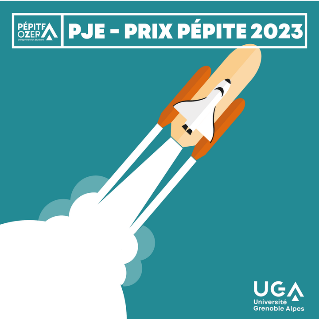 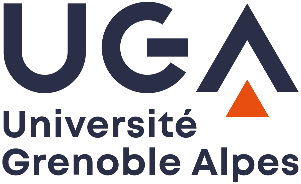 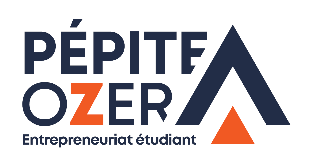 Fiche d’engagement au Prix du Jeune Entrepreneur 2023Je, soussigné (e)
(Nom et prénom,
Date et lieu de naissance)Résidant à 
(Adresse postale complète)Candidate au Prix du Jeune Entrepreneur 2023 organisé par Pépite oZer et, de manière obligatoire, au Prix PEPITE 2023 organisé par le Ministère de l’Enseignement Supérieur, de la Recherche et de l’Innovation.  Certifie avoir pris connaissance du règlement du Prix du Jeune Entrepreneur 2023 et du règlement du Prix PEPITE 2023M’engage à en respecter toutes les clauses	Fait à ………………………………, le ……/...…/2022	Signature (obligatoire)